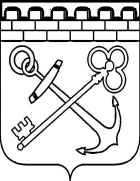 КОМИТЕТ ПО ПЕЧАТИ ЛЕНИНГРАДСКОЙ ОБЛАСТИПРИКАЗО внесении изменений в приказ Комитета по печати Ленинградской области 
от «13» января 2021 года № 2 «Об утверждении направлений расходования средств областного бюджета Ленинградской области, предусмотренных Комитету по печати Ленинградской области на 2021 год и на плановый период 2022 и 2023 годов на реализацию мероприятий в сфере информационной политики Ленинградской области»В целях реализации мероприятий в сфере информационной 
политики Ленинградской области и в соответствии с пунктом 3.1. Положения 
о Комитете по печати Ленинградской области, утвержденного постановлением Правительства Ленинградской области от 15.04.2016 № 105, п р и к а з ы в а ю: Пункт 1 приказа Комитета по печати Ленинградской области 
от «13» января 2021 года № 2 «Об утверждении направлений расходования средств областного бюджета Ленинградской области, предусмотренных Комитету 
по печати Ленинградской области на 2021 год и на плановый период 2022 и 2023 годов на реализацию мероприятий в сфере информационной политики Ленинградской области» дополнить абзацем девятым следующего содержания: «Организация изготовления и размещения материалов на информационных носителях.».Контроль за исполнением настоящего приказа оставляю за собой.Должностное лицо, ответственное за разработку правового актаот «___» __________2021 года№ ____Председатель Комитета К.Н.Визирякин Начальник сектора медиапланирования  ______________Нетупская М.В Нетупская М.В Нетупская М.В ________________________________(подпись)(подпись)(дата)(дата)(дата)(дата)Согласовано:Начальник отдела по взаимодействию со средствами массовой информации__________________________________________Суровцева Л.В.Суровцева Л.В.Суровцева Л.В.________(подпись)(подпись)(подпись)(дата)Начальник сектора финансового обеспечения__________________________________________Золотова Н.А.Золотова Н.А.Золотова Н.А.________(подпись)(подпись)(подпись)(дата)Заместитель председателя Комитета по печати Ленинградской области – начальник отдела правового, финансового обеспечения и государственного заказа __________________________________________Васильева Ю.В.Васильева Ю.В.Васильева Ю.В.________(подпись)(подпись)(подпись)(дата)